МУНИЦИПАЛЬНОЕ БЮДЖЕТНОЕ ДОШКОЛЬНОЕ ОБРАЗОВАТЕЛЬНОЕ УЧРЕЖДЕНИЕ «ДЕТСКИЙ САД №23 ст. АРХОНСКАЯ» МО-ПРИГОРОДНЫЙ РАЙОН РСО-АЛАНИЯ363120, ст. Архонская, ул. Ворошилова 44, 8(86737) 3 12 79 e-mail: tcherzkaja.ds23@yandex.ruУТВЕРЖДАЮЗаведующая МБ ДОУ«Детский сад № 23 ст. Архонская»_________________Л. В. Черницкая  Конспект занятия по конструированию в технике оригами в старшей группе «Рубашка для папы» 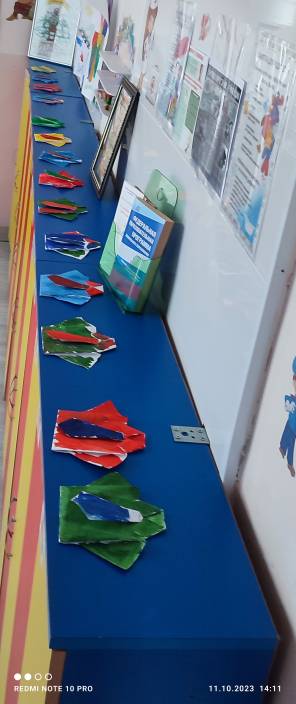 Подготовила:Воспитатель Доева М.Б.ст. Архонская 2023 г.Конспект занятия по конструированию в технике оригами в старшей группе «Рубашка для папы» 
Конспект занятия по конструированию в технике оригами в старшей группе «Рубашка для папы»Тема: «Рубашка для папы» в старшей группеЗадачи: расширять знания об одежде; формировать умения следовать устным инструкциям; обучать различным приемам работы с бумагой;развивать внимание, мелкую моторику рук и глазомер; воспитывать интерес к конструированию из бумаги.Виды детской деятельности: игровая, познавательно-исследовательская, продуктивная.Материалы: образец рубашки, сюжетные картинки, цветная бумага, клей, распечатанные поздравления.Публикация «Конспект занятия по конструированию в технике оригами в старшей группе „Рубашка для папы“» размещена в разделахХод занятия1. Организационный момент. Чтение стихотворения.Мужской праздникЯ с утра спросила маму:Что за праздник к нам пришёл,Почему все суетятся,Праздничный готовят стол?Папа в новенькой рубашке,Дед надел все ордена,Ты вчера возле духовкиПровозилась допоздна.2. Основная часть. Рассматривание сюжетных картинок.Воспитатель. Скоро праздник «День отца»- праздник всех пап. Все папы стараются быть нарядными, они надевают праздничные рубашки. Воспитатель показывает серию картинок «Виды рубашек». Вам нравятся эти рубашки?А вы хотите подарить папе красивую рубашку на праздник? (Ответы детей).3. ФизминуткаРаз – нагнуться, разогнуться.Два – нагнуться, потянуться.Три – в ладоши три хлопка,Головою три кивка.На четыре – руки шире.Пять, шесть – тихо сесть4. Продуктивная деятельность. Изготовление «Рубашки»Воспитатель приглашает детей за столы, дети складывают в технике оригами сначала рубашки, потом галстуки, а затем приклеивают поздравления. По необходимости воспитатель помогает детям.5. Рефлексия.-Что мы сегодня делали? (Рубашки)-Что вам больше всего понравилось?Молодцы! Какие замечательные рубашки у вас получились!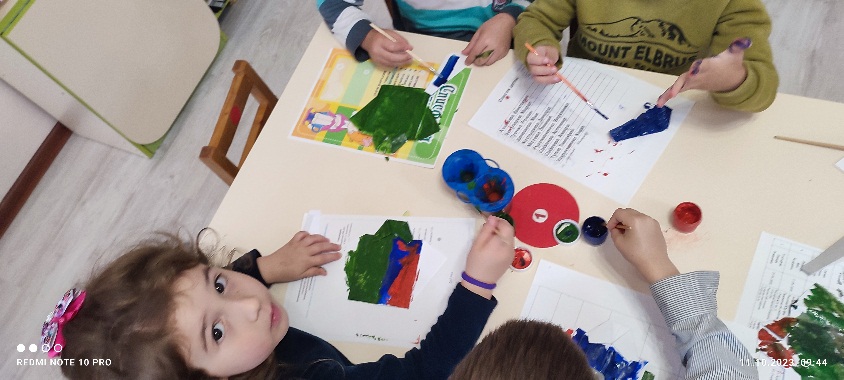 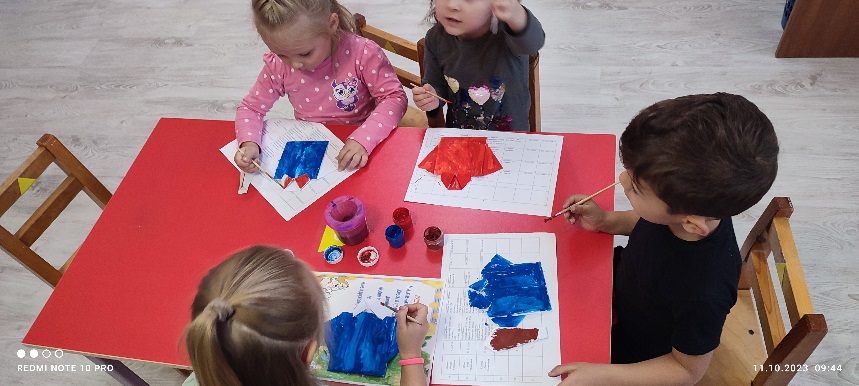 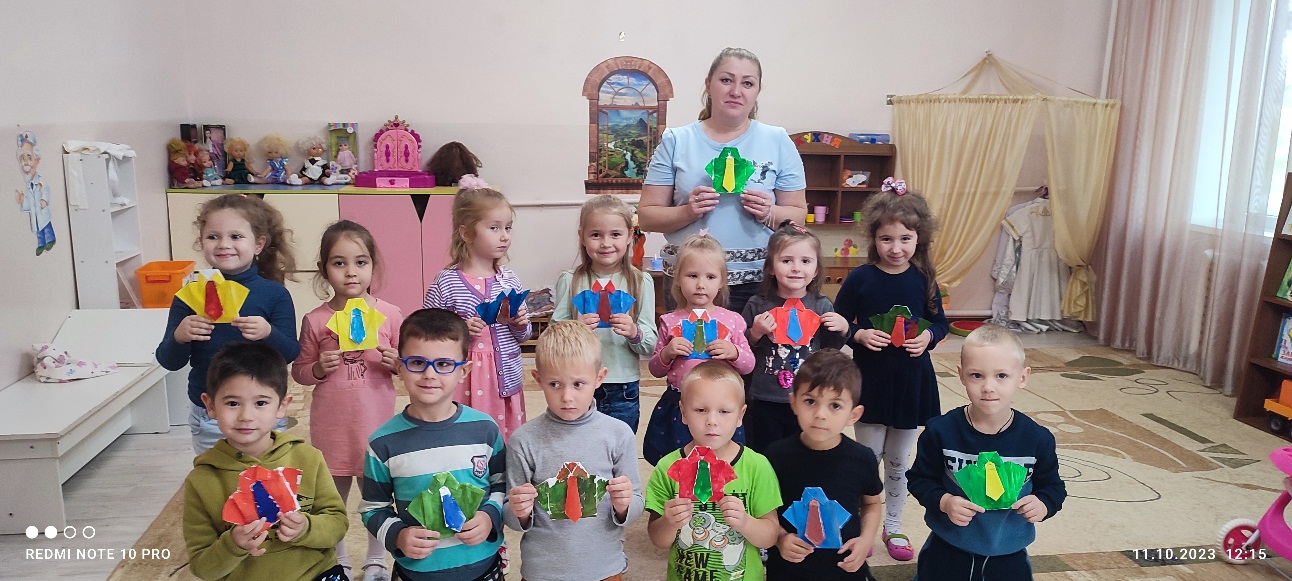 